Task 1Jada has a rectangular board that is 60 inches long and 48 inches wide.1) How long is the board measured in feet? How wide is the board measured in feet?2) Find the area of the board in square feet.3) Jada said,To convert inches to feet, I should divide by 12. 
The board has an area of 48 in × 60 in = 2,880 in 2 . 
If I divide the area by 12, I can find out the area in square feet. 
So the area of the board is 2,880 ÷ 12 = 240 ft 2 .What went wrong with Jada's reasoning? Explain.Task 2Joe was planning a business trip to Canada, so he went to the bank to exchange $200 U.S. dollars for Canadian (CDN) dollars (at a rate of$1.02 CDN per $1 US). On the way home from the bank, Joe’s boss called to say that the destination of the trip had changed to Mexico City. Joe went back to the bank to exchange his Canadian dollars for Mexican pesos (at a rate of 10.8 pesos per $1 CDN). How many Mexican pesos did Joe get?Task 3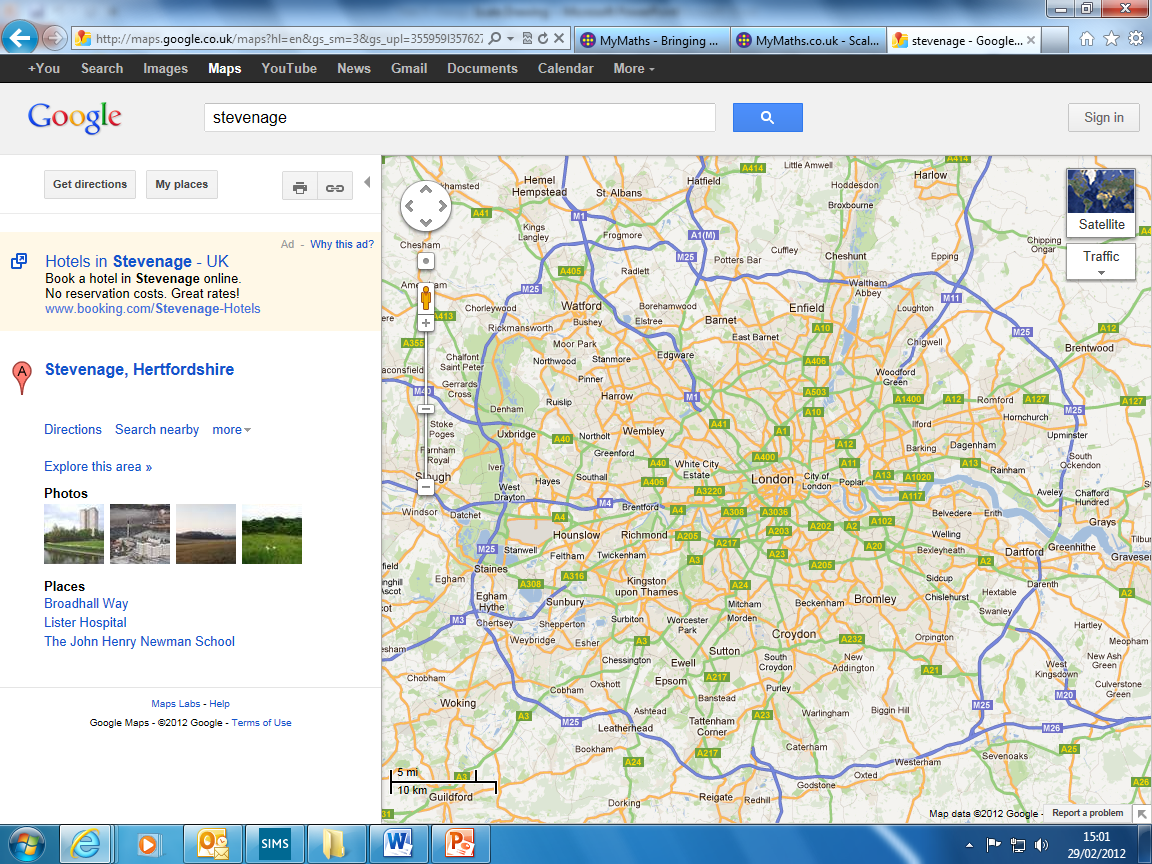 Questions:How far is Barnet from Enfield?How far is Weybridge from Croydon?Chelsea’s training ground is in Cobham, while Arsenal’s is in Radlett. How far apart are their training grounds?Task 4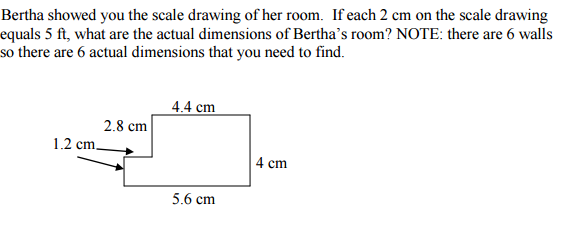 